*Kansas Department of Health & Environment (KDHE) rules say a child positive for the flu cannot return to school until 5 days after the onset of the first symptom or 24 hours fever free without the aid of fever reducing medications, whichever is longer.** COVID Day 0 is the first day of symptoms or the day of testing if asymptomatic. The student must remain out of school for 5 daysThey need to be fever free for 24 hours without the use of medication and symptoms have improved.  I HAVE AFEVERI AMVOMITINGI HAVEDIARRHEAI HAVE ARASHI HAVE ANEYE INFECTIONI HAVE BEEN TO THEHOSPITAL OR DR.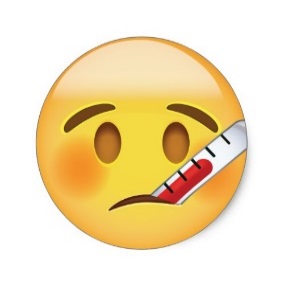 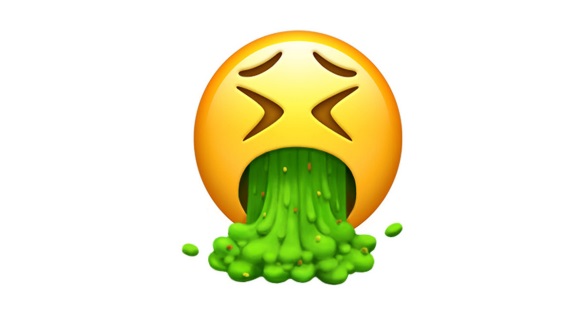 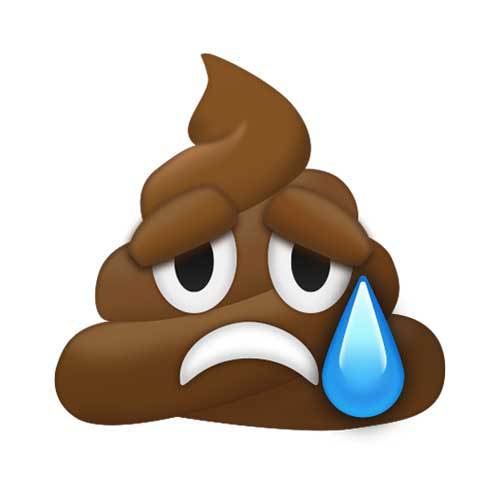 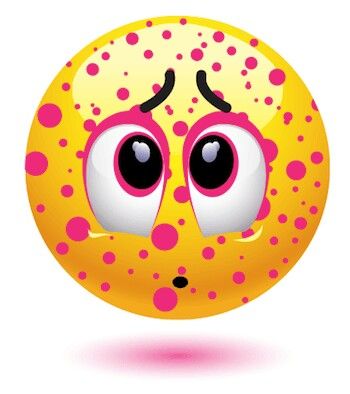 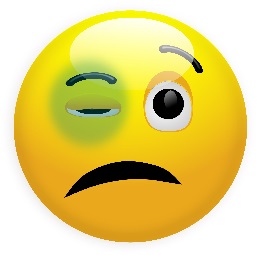 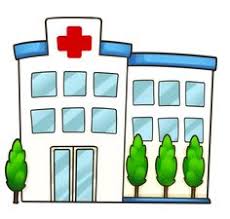 TEMPERATURE OF 100.0OR HIGHER ORPositive for FLU*COVID**WITHIN THE PAST 24 HOURSWITHIN THE PAST 24 HOURSBODY RASH WITH ITCHING OR FEVERREDNESS, ITCHING, AND/OR “CRUSTY” DRAINAGE FROM EYEHOSPITAL STAY AND OR ER/DR VISIT and am not cleared to returnI AM READY TO GO BACK TO SCHOOL WHEN I AM…I AM READY TO GO BACK TO SCHOOL WHEN I AM…I AM READY TO GO BACK TO SCHOOL WHEN I AM…I AM READY TO GO BACK TO SCHOOL WHEN I AM…I AM READY TO GO BACK TO SCHOOL WHEN I AM…I AM READY TO GO BACK TO SCHOOL WHEN I AM…FEVER FREE FOR 24 HOURS WITHOUT THE USE OF FEVER REDUCING MEDICATIONSI.E. MOTRIN OR TYLENOL. If you are Positive for the flu see*FREE FROM VOMIT FOR 24 HOURS AND BE ABLE TO HOLD DOWN AT LEAST 2 SOLID MEALSFREE FROM DIARRHEA FOR 24 HOURS. STOOLS HAVE RETURNED TO NORMAL AND  FEVER IS GONEFREE FROM RASH, ITCHING OR FEVER. I HAVE BEEN EVALUATED BY MY DOCTOR IF NEEDEDEVALUATED BY MY DOCTOR AND HAVE A NOTE TO RETURN TO SCHOOL. 24 HOURS OF DROPS HAVE BEEN GIVEN IF PERSCRIBEDRELEASED BY MY MEDICAL PROVIDER TO RETURN TO SCHOOL AND A PHYSICIAN’S NOTE ACCOMPANIES THE CHILD TO SCHOOL